（１）わが家の浸水リスクを確認しましょう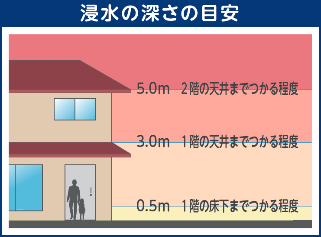 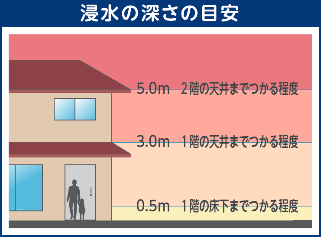 （２）わが家の浸水リスクを参考に避難方法を確認しましょう わが家の浸水リスク  から避難方法を確認しましょう。□ 該当なし□ 自宅が家屋倒壊等氾濫想定区域の場合は水平避難（屋外避難）□ 住居が平屋　　□ 住居が２階建□ 住居が３階建以上（３）避難するタイミングを確認しましょう□ 避難情報が発令される前に避難□ 避難情報■警戒レベル３「高齢者等避難」が発令されたら避難□ 避難情報■警戒レベル４「避難指示」が発令されたら避難（４）避難する場所を確認しましょう① 避難情報が発令される前の避難先□ 自宅の安全な場所に避難「浸水の影響がない階」□ 安全な場所に住んでいて身を寄せられる「親戚や知人宅」　［　　　　　　　　　　　　　　　　］□ 安全に過ごせる「ホテル・旅館」　［　　　　　　　　　　　　　　　　］□ 最寄りの安全な「自主避難所 ※」 ［　　　　　　　　　　　　　　　　］※「自主避難所」とは町内会館など、地域が自主的に開設する避難所のことです。※ 避難要望があった場合など状況に応じて地区交流センターを開設する場合もあります。② 避難情報が発令された時の避難先□ 自宅の安全な場所に避難「浸水の影響がない階」□ 安全な場所に住んでいて身を寄せられる「親戚や知人宅」  ［　　　　　　　　　　　　　　　　］□ 安全に過ごせる「ホテル・旅館」 ［　　　　　　　　　　　　　　　　］□ 最寄りの「指定緊急避難場所※」　　第１段階開設の避難場所［　　　　　　　　　　　　　　］第２段階開設の避難場所［　　　　　　　　　　　　　　］　　　　　 ※「指定緊急避難場所」には開設の順序があり、　　　　　 　災害の規模や避難者の数によって順次開設します。（第１段階開設　→　第２段階開設）（５）必要な防災情報などを入手しましょう① スマホやタブレットなど情報端末をお持ちの方□ 防災アプリ「藤枝市防災」をインストール② スマホやタブレットなど情報端末をお持ちでない方□ 地上デジタル放送（テレビ）の「データ放送」受信方法を知る□ 藤枝市のメール配信サービス「キックオフメール」に登録（６）市からの避難情報を確実に入手しましょう① スマホやタブレットなど情報端末をお持ちの方□ 防災アプリ「藤枝市防災」をインストール□ 藤枝市のメール配信サービス「キックオフメール」に登録□ 藤枝市の「公式ＬＩＮＥ」に登録② スマホやタブレットなど情報端末をお持ちでない方□ 地上デジタル放送（テレビ）の「データ放送」受信方法を知る□ 藤枝市のメール配信サービス「キックオフメール」に登録（７）避難する際の持ち出し品を日頃より用意しておきましょう避難の際に必要なものを整理して書き出しておきましょう。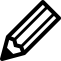 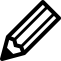 